PRAYERS OF THE CHURCHA:  Let us pray for the whole people of God in Christ Jesus, and for all people according to their needs.                         (A brief silence)A:  Almighty God, you have fought to restore us to righteousness for these many generations, and in Christ Jesus, you have won the victory over sin and death. Help us, Lord, to tell the story of that victory and give thanks for it daily, that our daughters and sons may know your steadfast kindness and live in the sure and certain hope of the resurrection.Lord, in your mercy,    C:   Hear our prayer.A:  Lord God, on this day you have broken the bonds of death, and have risen victorious over the power of the grave. Thank you especially for your gift of forgiveness and new life. By your grace, grant that each day the sinner in us may be put to death and the new self be raised to live with you in righteousness and faith. Lord, in your mercy,    C:   Hear our prayer.A:  Heavenly Father, on this day when the celebration of your redeeming work in Jesus the Christ is at its fullest expression, strengthen and sustain those whose faith is tender and new. Help them to see in your church’s witness a new vision of life in which grace and mercy hold sway.Lord, in your mercy,    C:   Hear our prayer.A:  Good and gracious God, strengthen us, and especially all who mourn, by the promise of our joint life with Christ. May the hope of the resurrection to eternal life help us to live in confidence that we will see our loved ones again on that day when Jesus returns.		    Lord, in your mercy,    C:   Hear our prayer.A:   Lord of all, we lift up to you all in need of your healing touch. Grant healing of the body for the sick, comfort of the soul for the grieving, and bring peace to those whose minds race with worry or confusion. We pray especially for those we now name before you, either silently or aloud:  [NAMES]  Bless with healing all who put their trust and hope in you.Lord, in your mercy,    C:   Hear our prayer.P:  Into your hands, O Lord, we commend all for whom we pray,trusting in your mercy; through you Son, Jesus Christ, our Lord.                                                                                     C:   Amen.Bulletin - Page 4 of 4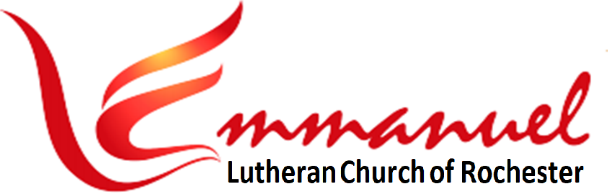 Worship – Easter Sunday		Sun, Apr 9th, 2023 – 10amPastor:  Rev John Saethre		Lutheran Book of WorshipPianist:  Mary Ann Groven	           Gathering Hymn ……….…. Jesus Christ is Risen Today…. Hymns Pg 1 P: Christ is Risen! C: He is risen, indeed! Alleluia!  P: The grace of our Lord Jesus Christ, the Lamb of God who went to the cross for our sake; the love of the Father who put an end to the power of death through the resurrection of Christ; and the promised Holy Spirit who gathers us together, be with you all. C: And also with you.        (Silence for self-reflection)P: Lord of heaven and earth, of the living and of the dead, C: We come before you confessing our sins, asking for your gracious mercy. By our human nature we are sinful & unclean; we have sinned against you in thought, word, and deed. By your lovingkindness, we implore you to grant us forgiveness and restore us to your salvation, that we might live holy lives here and now, and be with you in the final resurrection.   Amen. P: Through the gift of the Holy Spirit, God declares to all who believe and confess their sins, that we are forgiven and restored to a right relationship through Jesus Christ. We have been redeemed and renewed by Christ, our Passover Lamb. In the name of the Father, and of the Son, and of the Holy Spirit, let us walk in newness of life, following our Lord Jesus in holy obedience.                                                                           C: Amen.Bulletin - Page 1 of 4Prayer of the Day …………….….. P: Let us pray …………….. Almighty God, you have overcome death through your only-begotten Son, Jesus Christ, and have opened to us the gate of everlasting life. We humbly beseech you that as you put into our minds good desires, so by your continual help we may bring them to good effect; through Jesus Christ, our Lord, who lives and reigns with you and the Holy Spirit, one God, now and forever. 		  C: Amen.Hymn:  .... Good Christian Friends, Rejoice and Sing …. Hymns Pg 1First Lesson ……….………..…. Acts 10:34-43.………………..… Scripture Pg 1Psalm 16 ….….………….…….... (Read Responsively) ……... Scripture Pg 2Second Lesson .................. Colossians 3:1-4.………….... Scripture Pg 3*Gospel Verse Al-le-lu-ia, Lord, to Whom Shall We Go?You  Have  the  Words  of  E-ter-nal  Life,  Al-le-lu-ia.*Gospel Reading …….…..….. Matthew 28:1-10 …………... Scripture Pg 3Children’s Sermon ..................................................…. Rev John SaethreSpecial Music Solo ..............................................................…. Jenna SerrSermon ................. The Sure and Certain Hope …. Rev John SaethreHymn …….….. Now Let the Vault of Heaven Resound …. Hymns Pg 2*Confession of Faith …..... Apostles’ Creed ………….….….. Bulletin Pg 3The Prayers of the Church ……….….…..…...……………………... Bulletin Pg 4Eucharistic Prayer ……………………………………………….………………. LBW Pg 89 *Lord’s Prayer ….………....… (Traditional Version) .…….. Scripture Pg 1 Holy Communion Institution   P: The body of Christ, given for you.   P: The blood of Christ, shed for you.Lamb of God ……………………………….…………………..……………………. Hymns Pg 2*Table Blessing P: The body and blood of our Lord Jesus Christstrengthen you and keep you in his grace.   Amen.Canticle ………………………..…. Thank the Lord  ..…………………. Hymns Pg 3Bulletin - Page 2 of 4 Post Communion Prayer:	 P: Let us pray: Almighty God, you provide true bread from heaven, your Son, Jesus Christ, our Lord. Grant that we who have received the Sacrament of his body and blood may abide in him and he in us, that we may be filled with the power of his endless life, now and forever.		      Amen.*Benediction:		P: As you go, may God go with you;  May He go before you to show you the way;  May He go behind you encourage you;  May He go beside you to befriend you;  Above you to watch over you;  And within you to grant you His eternal peace. In the Name of the Father, and of the Son, and of the Holy Spirit.	Amen Hymn ……………………….…….…. Thine is the Glory ………………. Hymns Pg 3Dismissal 	P:  Allelujah!  Go in peace.  Christ is Risen! C:  He is risen, indeed!  Alleluia!   Thanks be to God! ----------------------------------------------------------   *Apostles’ CreedI Believe in God, the Father Almighty,Creator of Heaven and Earth.I Believe in Jesus Christ,  His Only Son,  Our Lord.He Was Conceived by the Power of the Holy SpiritAnd Born of the Virgin Mary.He Suffered Under Pontius Pilate, Was Crucified, Died, and Was Buried. He Descended into Hell.On the Third Day He Rose Again. He Ascended Into Heaven,And is Seated at the Right Hand of the Father.He Will Come Again to Judge the Living and the Dead.I Believe in the Holy Spirit,        the Holy catholic Church,The Communion of Saints,         the Forgiveness of Sins,The Resurrection of the Body,   and the Life Everlasting.   Amen.Bulletin - Page 3 of 4Worship Servants This MorningGuest Pastor:				Rev John Saethre     Pianist:  	 			Mary Ann GrovenGreeters: 	 			Lee & Julie PearceScripture / Prayers Reader:	Lee PearceThanks for worshiping with us this morning. Your presence is your gift to us. We pray that our Service of Worship is a blessing to you. Sealed by the Holy Spirit and marked with the cross of Christ forever we are -- praising, proclaiming and practicing  --  Emmanuel,   God  with  us,   in  daily  life!Emmanuel Lutheran Church	 		3819 - 18th Avenue NW      (1965 Emmanuel Dr NW   Coming Soon) Rochester, MN 55901Phone: 507-206-3048              Website: 	         www.emmanuelofrochester.orgNew Email:	         EmmanuelRochesterNALC@gmail.com Facebook page:      Emmanuel Lutheran Church of Rochester, MNMen’s Bible Study In-PersonJoin us at Oasis Church each Wednesday at 11am, Apr 12th, 19th & 26th and May 3rd, 10th, 17th, 24th & 31st to study the Scriptures.Women’s Bible StudyJoin the Women of Emmanuel to study "Twelve Ordinary Men" by John MacArthur at 1pm on Wed, Apr 12th & 26th and May 10th & 24th at Oasis Church.Thrivent Choice DollarsIf you have Thrivent Products, go online to www.thrivent.org         or call 1-800-847-4836  to designate your “Choice Dollars”.Announcements*Lord’s Prayer: Traditional VersionOur Father, Who Art In Heaven, Hallowed Be Thy Name,Thy Kingdom Come, Thy Will Be Done, On Earth As It Is In Heaven.Give Us This Day Our Daily Bread. And Forgive Us Our Trespasses,As We Forgive Those Who Trespass Against Us.And Lead Us Not Into Temptation, But Deliver Us From Evil.For Thine Is The Kingdom, And The Power, And The Glory,Forever And Ever.  Amen. 1st Reading: Acts 10:34-4334Peter opened his mouth and said: “Truly I understand that God shows no partiality, 35but in every nation anyone who fears him and does what is right is acceptable to him. 36As for the word that he sent to Israel, preaching good news of peace through Jesus Christ (he is Lord of all), 37you yourselves know what happened throughout all Judea, beginning from Galilee after the baptism that John proclaimed:  38how God anointed Jesus of Nazareth with the Holy Spirit and with power. He went about doing good and healing all who were oppressed by the devil, for God was with him. 39And we are witnesses of all that he did both in the country of the Jews and in Jerusalem. They put him to death by hanging him on a tree, 40but God raised him on the third day and made him to appear, 41not to all the people but to us who had been chosen by God as witnesses, who ate and drank with him after he rose from the dead. 42And he commanded us to preach to the people and to testify that he is the one appointed by God to be judge of the living and the dead. 43To him all the prophets bear witness that everyone who believes in him receives forgiveness of sins through his name.”  The Word of the Lord.			          Thanks be to God.  Scripture - Page 1 of 3Psalm 16  (Read Responsively)1	Protect me, O God, for I take refuge in you;	I have said to the Lord, “You are my Lord, my good above all other.”               2	All my delight is upon the godly that are in the land,	Upon those who are noble among the people.             3	But those who run after other gods	Shall have their troubles multiplied.                          4	Their libations of blood I will not offer,	Nor take the names of their gods upon my lips.          5	O Lord, you are my portion and my cup;	It is you who uphold my lot.                                       6	My boundaries enclose a pleasant land;	Indeed, I have a goodly heritage.                               7	I will bless the Lord who gives me counsel;	My heart teaches me, night after night.                     8	I have set the Lord always before me;	Because he is at my right hand I shall not fall.           9	My heart, therefore, is glad, and my spirit rejoices;	My body also shall rest in hope.                                 10	For you will not abandon me to the grave,	Nor let your holy one see the Pit.                               11	You will show me the path of life;	In your presence there is fullness of joy,                And in your right hand are pleasures forevermore. Scripture - Page 2 of 32nd Reading: Colossians 3:1-41If then you have been raised with Christ, seek the things that are above, where Christ is, seated at the right hand of God. 2Set your minds on things that are above, not on things that are on earth. 3For you have died, and your life is hidden with Christ in God. 4When Christ who is your life appears, then you also will appear with him in glory.The Word of the Lord			          Thanks be to God.------------------------------------------------------------------------------------------Gospel: Matthew 28:1-10C: Glory to you, O Lord.1Now after the Sabbath, toward the dawn of the first day of the week, Mary Magdalene and the other Mary went to see the tomb. 2And behold, there was a great earthquake, for an angel of the Lord descended from heaven and came and rolled back the stone and sat on it. 3His appearance was like lightning, and his clothing white as snow. 4And for fear of him the guards trembled and became like dead men. 5But the angel said to the women, “Do not be afraid, for I know that you seek Jesus who was crucified. 6He is not here, for he has risen, as he said. Come, see the place where he lay. 7Then go quickly and tell his disciples that he has risen from the dead, and behold, he is going before you to Galilee; there you will see him. See, I have told you.” 8So they departed quickly from the tomb with fear and great joy, and ran to tell his disciples. 9And behold, Jesus met them and said, “Greetings!” And they came up and took hold of his feet and worshiped him. 10Then Jesus said to them, “Do not be afraid; go and tell my brothers to go to Galilee, and there they will see me.”P: The Gospel of the Lord. 		         C: Praise to you, O Christ.Scripture - Page 3 of 3Calendar ItemsMon,	Apr 10     	Public Reading of the New Testament – 6amWed,	Apr 12		Men’s Bible Study - 11am at Oasis 	-and-	     	Women’s Bible Study – 1pm at OasisThu,	Apr 13		Council Meeting at Oasis – 3pmSat,	Apr 15		Eve of Easter 2 Worship Service - 6pm Wed,	Apr 19		Men’s Bible Study - 11am at Oasis Sat,	Apr 22		Eve of Easter 3 Worship Service - 6pm Wed,	Apr 26		Men’s Bible Study - 11am at Oasis 	-and-	     	Women’s Bible Study – 1pm at OasisSat,	Apr 29		Eve of Easter 4 Worship Service - 6pmWith  Informational Exchange followingWed,	May 3		Men’s Bible Study - 11am at Oasis Sat,	May 6		Eve of Easter 5 Worship Service - 6pmEaster Monday, April 10th – Reading the New TestamentA public reading of the New Testament in the Oasis Church Sanctuary will begin on Monday, April 10th (tomorrow) at 6am until finished. Refreshments will be available. Hope to see you there.Congregational Meeting – April 29thA short informational exchange after our April 29th Service.  Topics include The Great Commission & Activities at Church Land. Topics  include:Christ’s Great CommissionActivities at our Church Building & LandThrivent GrantsInput from Attendee’sOfferingsOfferings may be placed in the basket by the sanctuary door.Offerings may also be given electronically or via U.S. mail.Thanks for supporting the ministry of Emmanuel.AnnouncementsHymn 1:  Jesus Christ Is Risen Today LBW #151 V1	Je-sus Christ is Ris'n To-day, Al-le-lu-ia.Our Tri-um-phant Ho-ly Day, Al-le-lu-ia.Who Did Once Up-on the Cross, Al-le-lu-ia.Suf-fer to Re-deem Our Loss, Al-le-lu-ia.V2	Hymns of Praise Then Let us Sing, Al-le-lu-ia.Un-to Christ, Our Heav'n-ly King, Al-le-lu-ia.Who En-dured the Cross and Grave, Al-le-lu-ia.Sin-ners to Re-deem and Save, Al-le-lu-ia.V3	But the Pains Which He En-dured, Al-le-lu-ia.Our Sal-va-tion Have Pro-cured, Al-le-lu-ia.Now A-bove the Sky He's King, Al-le-lu-ia.Where the An-gels Ev-er Sing, Al-le-lu-ia.V4	Sing We to Our God A-bove, Al-le-lu-ia.Praise E-ter-nal as His Love, Al-le-lu-ia.Praise Him, All You Heav'n-ly Host, Al-le-lu-ia.Fa-ther, Son, and Ho-ly Ghost, Al-le-lu-ia.-----------------------------------------------------------------------------------------------------------------------Hymn 2:  Good Christian Friends, Rejoice and Sing LBW #144V1	Good Chris-tian Friends, Re-joice and Sing.Now is the Tri-umph of Our King.To All the World Glad News We Bring.Al-le-lu-ia, Al-le-lu-ia, Al-le-lu-ia.V2	The Lord of Life is Ris’n This Day.Bring flow’rs of Song to Strew His Way.Let All the Earth Re-joice and Say.Al-le-lu-ia, Al-le-lu-ia, Al-le-lu-ia.V3	Praise We in Songs of Vic-to-ryThat Love, That Life Which Can-not Die,And Sing with Hearts Up-lift-ed High.Al-le-lu-ia, Al-le-lu-ia, Al-le-lu-ia.V4	Your Name We Bless, O Ris-en Lord,And Sing To-day with One Ac-cord,The Life Laid Down, the Life Re-stored.Al-le-lu-ia, Al-le-lu-ia, Al-le-lu-ia.Hymns - Page 1 of 3Hymn 3:  Now Let the Vault of Heaven Resound LBW #143 Verse 1Now All the Vault of Heav'n Re-soundsIn Praise of Love That Still Abounds,"Christ Has Tri-umphed, He is Liv-ing."Sing, Choirs of An-gels, Loud and Clear,Re-peat Their Song of Glo-ry Here,"Christ Has Tri-umphed, Christ Has Tri-umphed!"Al-le-lu-Ia, Al-le-lu-Ia, Al-le-lu-Ia.Verse 2E-ter-nal is the Gift He Brings,There-fore Our Heart with Rap-ture Sings,"Christ Has Tri-umphed, He is Living."Now Still He Comes to Give us Life,And by His Pres-ence Stills All StrifeChrist Has Tri-umphed, He is Living.Al-le-lu-Ia, Al-le-lu-Ia, Al-le-lu-Ia.Verse 3	O Fill us, Lord, with Daunt-less Love.Set Heart and Will on Things A-boveThat We Con-quer Through Your Tri-umph,Grant Grace Suf-fi-cient for Life's DayThat By Our Lives We Tru-ly Say,Christ Has Tri-umphed, He is Living.Al-le-lu-Ia, Al-le-lu-Ia, Al-le-lu-Ia. -----------------------------------------------------------Lamb of GodLamb of God, You Take A-way the Sin of the World,Have Mer-cy on us.Lamb of God, You Take A-way the Sin of the World,Have Mer-cy on us.Lamb of God, You Take A-way the Sin of the World,Grant us Peace, Grant us Peace. Hymns - Page 2 of 3Communion Canticle:  Thank the LordThank the Lord and Sing His Praise,Tell Ev-‘ry-one What He Has Done. Let Ev-‘ry-one Who Seeks the Lord Re-joice and Proud-ly Bear His Name.He Re-calls His Prom-is-es, And Leads His Peo-ple Forth in JoyWith Shouts of Thanks-giv-ing.  Al-le-lu-ia. Al-le-lu-ia.----------------------------------------------------------Hymn 4:  Thine is the Glory LBW #145Verse 1Thine is the Glo-ry, Ris-en, Con-qu'ring Son.End-less is the Vic-t’ry, Thou O'er Death Hast Won.An-gels in Bright Rai-ment	 Rolled the Stone A-way,Kept the Folded Grave Clothes Where Thy Bod-y Lay.Thine is the Glo-ry, Ris-en Con-qu'ring Son.End-less is the Vic-t'ry, Thou O'er Death Hast Won.Verse 2Lo, Je-sus Meets Thee, Ri-sen from the Tomb.Lov-ing-ly He Greets Thee, Scat-ters Fear and Gloom.Let His Church with Glad-ness Hymns of Tri-umph Sing,For the Lord Now Liv-eth. Death Hath Lost its Sting.Thine is the Glo-ry, Ris-en Con-qu'ring Son.End-less is the Vic-t'ry, Thou O'er Death Hast Won.Verse 3No More We Doubt Thee, Glo-rious Prince of Life.Life is Nought Without Thee. Aid us in Our Strife.Make us More Than Con-qu'rors, Through Thy Death-less Love.Bring us Safe Through Jor-dan To Thy Home A-bove.Thine is the Glo-ry, Ris-en Con-qu'ring Son.End-less is the Vic-t'ry, Thou O'er Death Hast Won.Hymns - Page 3 of 3